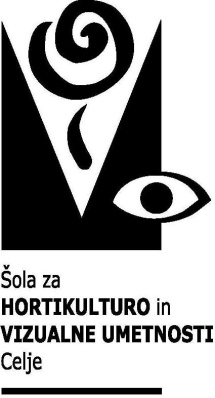 Ljubljanska cesta 973000 CeljePRIJAVNICA NA USPOSABLJANJE Pridelava in predelava zeliščPrijavljam se na usposabljanje  Pridelava in predelava zelišč (pomlad  2023)Ime in priimek :____________________________________________Datum in kraj rojstva: ______________________________________________Naslov bivanja: ___________________________________________________Tel. številka: ________________________E naslov: _______________________________________Kraj in datum prijave:  __________________          Podpis: ____________________